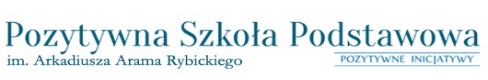 WYRAŻAM ZGODĘ NA UDZIAŁ MOJEGO DZIECKA ………………………………………………………………………………KL……………W BALU CHARYTATYWNYM NA RZECZ HOSPICJUM „POMORZE DZIECIOM”W DNIU 01 LUTEGO 2019 r. W GODZ. 18.00 – 20.00.  SZKOŁA OBEJMUJE OPIEKĄ DZIECI PRZEBYWAJACE NA BALU ALE  NIE PONOSI ODPOWIEDZIALNOŚCI ZA  WCZEŚNIEJSZE WYJŚCIE DZIECKA Z BALU  I SAMODZIELNY POWRÓT DO DOMU.PODPIS RODZICA    …………………………………………………………………………………………………………………………………………………………………………………WYRAŻAM ZGODĘ NA UDZIAŁ MOJEGO DZIECKA ………………………………………………………………………………KL……………W BALU CHARYTATYWNYM NA RZECZ HOSPICJUM „POMORZE DZIECIOM”W DNIU 01 LUTEGO 2019 r. W GODZ. 18.00 – 20.00.  SZKOŁA OBEJMUJE OPIEKĄ DZIECI PRZEBYWAJACE NA BALU ALE  NIE PONOSI ODPOWIEDZIALNOŚCI ZA  WCZEŚNIEJSZE WYJŚCIE DZIECKA Z BALU  I SAMODZIELNY POWRÓT DO DOMU.PODPIS RODZICA    ……………………………………………………………………………………………………………………………………………………………………………….WYRAŻAM ZGODĘ NA UDZIAŁ MOJEGO DZIECKA ………………………………………………………………………………KL……………W BALU CHARYTATYWNYM NA RZECZ HOSPICJUM „POMORZE DZIECIOM”W DNIU 01 LUTEGO 2019 r. W GODZ. 18.00 – 20.00.  SZKOŁA OBEJMUJE OPIEKĄ DZIECI PRZEBYWAJACE NA BALU ALE  NIE PONOSI ODPOWIEDZIALNOŚCI ZA  WCZEŚNIEJSZE WYJŚCIE DZIECKA Z BALU  I SAMODZIELNY POWRÓT DO DOMU.PODPIS RODZICA    ……………………………………………………………………………………………………………………………………………………………………………….WYRAŻAM ZGODĘ NA UDZIAŁ MOJEGO DZIECKA ………………………………………………………………………………KL……………W BALU CHARYTATYWNYM NA RZECZ HOSPICJUM „POMORZE DZIECIOM”W DNIU 01 LUTEGO 2019 r. W GODZ. 18.00 – 20.00.  SZKOŁA OBEJMUJE OPIEKĄ DZIECI PRZEBYWAJACE NA BALU ALE  NIE PONOSI ODPOWIEDZIALNOŚCI ZA  WCZEŚNIEJSZE WYJŚCIE DZIECKA Z BALU  I SAMODZIELNY POWRÓT DO DOMU.PODPIS RODZICA    ………………………………………………………………………………………………………………………………………………………………………..